
B u n j e v a č k i   N a c i o n a l n i   S a v i t
Национални савет буњевачке националне мањине
Nacionalni savit bunjevačke nacionalne manjine
National Council of the Bunjevac Ethnic Minority
___________________________________________________________________________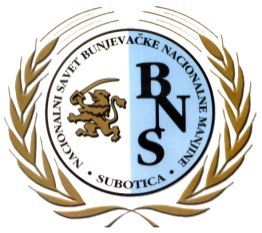 Odluka o davanja saglasnosti na Odluke Izvršnog odboraNACIONALNI SAVIT BUNJEVAČKENACIONALNE MANјINERepublika SrbijaBroj: 22/2022Datum: 31.10.2022.Misto: SubaticaNa osnovu člana 7. stav 7. Zakona o nacionalnim savitima nacionalni manjina (“Službeni glasnik RS", br. 72/2009, 20/2014 - odluka US, 55/2014 i 47/2018) (u dalјem tekstu: Zakon) odredbe člana 14 Statuta Nacionalnog savita bunjevačke nacionalne manjine (Broj: 243/2018 od 15.12.2021. godine) (u dalјem tekstu: Statut) i članom 1 Poslovnika o radu Nacionalnog savita bunjevačke nacionalne manjine (Broj: 13/2021 od 29.1.2021. godine) (u dalјem tekstu: Poslovnik) , Izvršni odbor Nacionalnog savita bunjevačke nacionalne manjine (u dalјem tekstu: Savit), (u dalјem tekstu: Poslovnik) , Nacionalni savit bunjevačke  nacionalne manjine (u dalјem tekstu: Savit), na sidnici održanoj dana 31.10.2022. godine, dono je ODLUKUOPOTVRĐIVANјU ODLUKE IZVRŠNOG ODBORA DONETI POSLI 22. SIDNICE NACIONALNOG SAVITA 2.9.2022. GODINEI	Savit potvrđiva Odluke Izvršnog odbora doneti posli 22. sidnice Nacionalnog savita.IIOdluke Izvršnog odbora dostavit Nacionalnom savitu na potvrđivanje na 23. sidnici savita.IIIOdluke objavit na oglasnoj tabli i zvaničnoj internet stranici Savita.Obrazloženje U skladu sa članom 14. Statuta Nacionalnog savita, Izvršni odbor odlučivo je, u skladu s ovlašćenjima koje mu je Savit, saglasno članu 14. stav 19. Nakon razmatranja zahtiva i diskusije, Izvršni odbor dono je Odluke:Odluka br. 22/2022Usvajaju se odluke Izvršnog odbor donete posli 22. sidnice56/2022Odobrava se projekat „Dečiji festival folklora-Ledinački grozd“ KUD-a „Vinogradar“ Ledinci57/2022Odobrava se raspodila mista prve godine studija (brucoša) u Studenstkom centru „Subatica“58/2022Daje se pozitivni mišljenje na imenovanje Kristine Antal Dinčić za direktoricu OŠ „Sečenji Ištvan“ Subatica59/2022Daje se pozitivno mišljenje na ponudu za izbor revizorske kuće „EuroAudit“ za izradu revizije finansijski sridstava koja dodiljuje Ministarstvo za ljudska i manjinska prava i društveni dijalog za 2022. godinu60/2022Daje se pozitivno mišljenje na imenovanje Nataše Stojanović za direktoricu istorijskog arhiva SomborNacionalni savit bunjevačke nacionalne manjinePridsidnica dr Suzana Kujundžić Ostojić s.r.Srbija – 24000 Subatica, Trg cara Jovana Nenada 15/V
Tel./Fax: +381 24 554 881, e–mail: bunjnacsav@gmail.com 